Christian   Children’s Moment	                                                             Rev. Christian DeMentChristian   Prayers of the CommunityChristian   Lord’s PrayerPiano & StephanieMusical Offering                         Raise a Hallelujah                                 J. Hesler,                                          Stephanie Draper, Song Leader                   M. Hesler,                                                                                          J. Stevens & M. Skaggs I raise a hallelujah in the presence of my enemies.I raise a hallelujah louder than the unbelief.I raise a hallelujah; our weapon is a melody.I raise a hallelujah; heaven comes to fight for me.I’m gonna sing in the middle of the storm.Louder and louder, you’re gonna hear my praises roar.Up from the ashes, hope will arise.Death is defeated, the King is alive!I raise a hallelujah with everything inside of me.I raise a hallelujah, I will watch the darkness flee.I raise a hallelujah in the middle of the mystery.I raise a hallelujah; fear, you lost your hold on me.I’m gonna sing in the middle of the storm.Louder and louder, you’re gonna hear my praises roar.Up from the ashes, hope will arise.Death is defeated, the King is alive!Sing a little louder. Sing a little louder.Sing a little louder. Let’s sing a little louder.Sing a little louder, in the presence of my enemies.Sing a little louder, louder than the unbelief.Sing a little louder. My weapon is a melody.Sing a little louder. Heaven comes to fight for me.Sing a little louder. I’m gonna sing in the middle of the storm.Louder and louder, your’re gonna hear my praises roar.Up from the ashes, hope will arise.Death is defeated, the King is alive!I raise a hallelujah. I raise a hallelujah.I sing a hallelujah. I sing a hallelujah.PulpitOffertory Prayer      	                                                                     Kelli DeMentYou may place your offering in the box at the end of the center aisle as you leave today, or you may use the church website or the Give+ app on your smartphone.PulpitScripture                                James 3:13-4:3, 7-8a                         Kelli DeMentChristian   Sermon                      Doers of the Word: Root of Conflict                     Rev. Christian DeMentOrgan & SingersHymn                                        Praise the Source of Faith and Learning	FWS 2004Praise the source of faith and learning that has sparked and stoked the mindwith a passion for discerning how the world has been designed.Let the sense of wonder flowing from the wonders we surveykeep our faith forever growing and renew our need to pray:God of wisdom, we acknowledge that our science and our art and the breadth of human knowledge only partial truth impart.Far beyond our calculation lies a depth we cannot soundwhere your purpose for creation and the pulse of life are found.May our faith redeem the blunder of believing that our thought has displaced the grounds for wonder which the ancient prophets taught.May our learning curb the error which unthinking faith can breedlest we justify some terror with an antiquated creed.Christian   Benediction                                                                        Rev. Christian DeMentOrganPostlude                                                     Introduction to Sonata III               F. MendelssohnMichael Lawrence, OrganWe invite you to remain seated to enjoy the postlude.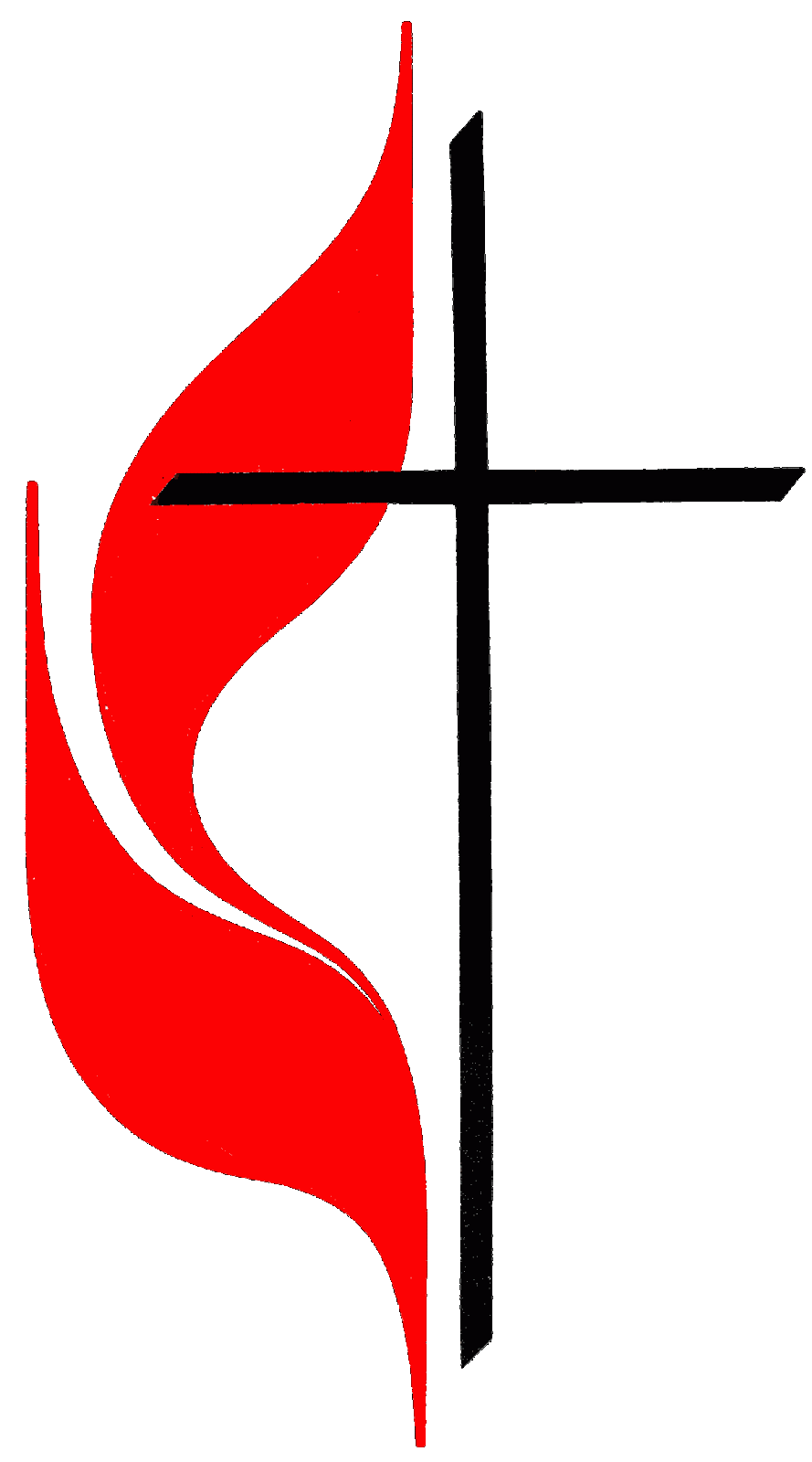 LET US KNOW…Date: _____________________________Name(s): __________________________________________________________Address:___________________________________________________City: _________________________ ST:________    Zip:_____________Home Phone:__________________Cell Phone:____________________OK to Text?   Yes or  NoEmail:________________________Please check here if the information above reflects a change:  Please check here if you would like to receive our weekly newsletter by email:  	Member	Regular Attendee	First Time Guest	Returning Guest	Member of another church(Church name) _____________________Please check here if you would like a nametag: I’M INTERESTED IN…I would like to know more about: (check all that apply) Baptism/Membership Youth Group Sunday Morning Book Group Caring Ministry Bible Study United Methodist Women Days 4 Girls  Prayers and Squares Fresh Start – Homeless Ministry Music Ministry Volunteer Opportunity Sign me up for:_____________________________________________________________________________________________Prayer Request Please keep confidential Please add to prayer list_________________________________________________________________________________________________________________________________________________________________________________________________________________________Thank you for worshiping with us this morning!Next week please join us in person at 9:30 amand online for the livestream of our in-person worship on Facebook and YouTube at 9:30 am.Check your e-newsletter for more informationor go to lamesaumc.com.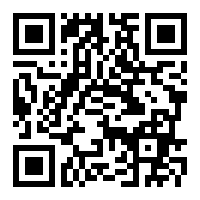 Scan for current newsletter*We are now recording our services for livestreaming.La Mesa First United Methodist Church • 4690 Palm Avenue, La Mesa, CA 91941 www.lamesaumc.com • 619-466-4163 • lamesaumc@lamesaumc.com Rev. Christian DeMent, Pastor • Jill Coady, Music Director • Ray Swavely, Youth Director • Javier Piñón, AV Tech • Ray Swavely, Sound Tech • Stephanie Draper, Soloist • Stephanie Draper, Charlyn Kelly, Derek Wilton Song Leaders• Michael Lawrence, Guest Accompanist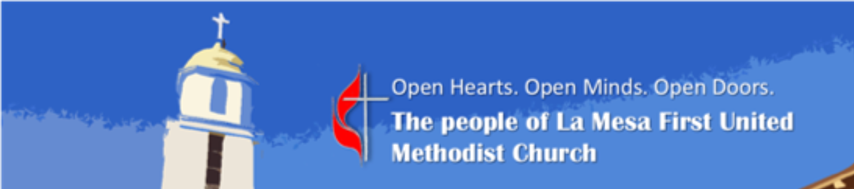 La Mesa First United Methodist Church                                          October 10, 2021 ChristianOpening 	                                                                           Rev. Christian DeMentOrganPrelude                        Little Trumpet Tune for Manuals              M. Lawrence                                           Michael Lawrence, OrganAs you listen to the prelude consider the prayers that are on your heart. If you would like to share them, please fill out a prayer request on a card found on the fronttable as you enter the church or on the removable registration card attached to this bulletin.You may bring those forward and place in the basket on the altar during the Greeting.Christian   Welcome & Greeting                                                       Rev. Christian DeMentWe ask that worshipers wear masks both in worship and on the patio while also maintaining physical distancing, especially in our greeting time and fellowship on the patio.PulpitAnnouncementsOrgan & SingersHymn                                          Honor and Praise                            FWS 2018Righteous and holy in all of your ways;we come before you with honor and praise.Here to adore you for all of our days,we come before you with honor and praise.Lord of the heavens, how faithful you are.Shine down upon us, O bright Morning Star.Righteous and holy in all of your ways;we come before you with honor and praise.Filling the temple, the work of your grace;we come before you with honor and praise.Here to adore you for all of our days,we come before you with honor and praise.Lord of the heavens, how faithful you are.Rise in our spirits, O bright Morning Star.Righteous and holy in all of your ways;we come before you with honor and praise.